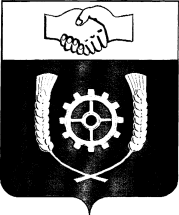 РОССИЙСКАЯ ФЕДЕРАЦИЯ            АДМИНИСТРАЦИЯ  МУНИЦИПАЛЬНОГО РАЙОНА             КЛЯВЛИНСКИЙ           Самарской области          РАСПОРЯЖЕНИЕ          09.08.2021 г. №106/1Об утверждении Плана мероприятий («дорожной карты») по реализации на территории муниципального района Клявлинский Самарской областиФедеральных законов от 31.07.2020 № 248-ФЗ«О государственном контроле (надзоре) и муниципальном контроле в Российской Федерации», от 31.07.2020 № 247-ФЗ «Об обязательных требованиях в Российской Федерации»  В целях  реализации на территории муниципального района Клявлинский Самарской области Федеральных законов от 31.07.2020 № 248-ФЗ «О государственном контроле (надзоре) и муниципальном контроле в Российской Федерации», от 31.07.2020 №247-ФЗ «Об обязательных требованиях в Российской Федерации» :1. Утвердить План мероприятий («дорожную карту») по реализации на территории муниципального района Клявлинский Самарской области Федеральных законов от 31.07.2020  № 248-ФЗ «О государственном контроле (надзоре) и муниципальном контроле в Российской Федерации», от 31.07.2020 №247-ФЗ «Об обязательных требованиях в Российской Федерации».2. Определить должностное лицо, ответственное за координацию Плана мероприятий («дорожную карту») по реализации на территории муниципального района Клявлинский Самарской области Федеральных законов от 31.07.2020  № 248-ФЗ «О государственном контроле (надзоре) и муниципальном контроле в Российской Федерации», от 31.07.2020 №247-ФЗ «Об обязательных требованиях в Российской Федерации» - первого заместителя Главы муниципального района Клявлинский Климашова П.Н.3. Определить следующих должностных лиц, ответственных за реализацию Плана мероприятий («дорожную карту») :- по муниципальному жилищному контролю – заместителя Главы района по строительству и ЖКХ Телегина А.В.; - по муниципальному земельному контролю в границах муниципального района Клявлинский, по муниципальному контролю на автомобильном транспорте и в дорожном хозяйстве вне границ населенных пунктов в границах муниципального района Клявлинский Самарской области – руководителя Комитета по управлению муниципальным имуществом администрации муниципального района Клявлинский Колесникова В.И.4. Рекомендовать Главам сельских поселений муниципального района Клявлинский  (Иванову Ю.Д., Демендееву О.А., Егорову В.П., Кадееву В.М., Михайлову В.М., Ильину А.В.) осуществить реализацию Плана мероприятий («дорожной карты») на подведомственных территориях в установленные «дорожной картой» сроки.5. Распоряжение Главы муниципального района Клявлинский 10.06.2021 г. №86 «Об утверждении Плана мероприятий («дорожной карты») по реализации на территории муниципального района Клявлинский Самарской области Федеральных законов от 31.07.2020 № 248-ФЗ «О государственном контроле (надзоре) и муниципальном контроле в Российской Федерации», от 31.07.2020 № 247-ФЗ «Об обязательных требованиях в Российской Федерации» признать утратившим силу.6. Разместить настоящее распоряжение на официальном сайте Администрации муниципального района Клявлинский Самарской области в сети Интернет.7. Контроль за исполнением настоящего распоряжения возложить на первого заместителя Главы района Климашова П.Н.Князева Г.В.Приложение к распоряжению АдминистрацииКлявлинского района от 09.08.2021 года №106/1План мероприятий («дорожная карта») по реализации на территории муниципального района Клявлинский Самарской области Федеральных законов от 31.07.2020 № 248-ФЗ «О государственном контроле (надзоре) и муниципальном контроле в Российской Федерации», от 31.07.2020 № 247-ФЗ «Об обязательных требованиях в Российской Федерации»               Глава муниципального               района Клявлинский              И.Н. Соловьев  №МероприятиеОтветственный исполнительСроки исполненияОпределение должностных лиц в ОМС муниципального района Клявлинский, ответственных за реализацию мероприятий настоящей дорожной карты (ответственные должностные лица) по каждому виду муниципального контроляПервый заместитель Главы муниципального района Клявлинский, юридический отдел администрации муниципального района Клявлинский, Главы сельских поселений (по согласованию)09.08.2021 г.Проведение конференций (в том числе в режиме видео-конференции) с участием представителей муниципального контроля, бизнес-сообщества, организаций инфраструктуры поддержки предпринимательства, органов прокуратуры по вопросам обсуждения и планирования контрольно-надзорной деятельности в муниципальном образовании с учетом положений и требований Федеральных законов о КНД Комитет по управлению муниципальным имуществом администрации муниципального района Клявлинский, специалист по экологическому контролюМКУ «Управление делами» муниципального района Клявлинский,заместитель председателя административной комиссии муниципального района Клявлинский,ведущий специалист по экономике и финансам администрации муниципального района Клявлинский,Главы сельских поселений (по согласованию)2021 г. -периодически, по мере необходимости(но не реже 1 раза в полугодие)Обеспечение рассмотрения в ходе проведения публичных обсуждений правоприменительной практики с подконтрольными субъектами (в том числе в режиме «он-лайн») вопросов, связанных с вступлением в законную силу Федеральных законов о КНД, с приглашением представителей бизнеса, бизнес-сообществ и других заинтересованных лицКомитет по управлению муниципальным имуществом администрации муниципального района Клявлинский, специалист по экологическому контролюМКУ «Управление делами» муниципального района Клявлинский,заместитель председателя административной комиссии муниципального района Клявлинский,ведущий специалист по экономике и финансам администрации муниципального района Клявлинский,Главы сельских поселений (по согласованию)2021 г. -периодически, по мере необходимости (но не реже 1 раза в полугодие)Определение видов муниципального контроля, которые не осуществляются на территории муниципального района Клявлинский в связи с отсутствием на его территории объектов муниципального контроля  юридический отдел администрации муниципального района Клявлинский,Главы сельских поселений (по согласованию)до 1 сентября 2021 г.Разработка и принятие муниципальных нормативных правовых актов, предусматривающих Порядок установления и оценки применения содержащихся в муниципальных нормативных правовых актах обязательных требований юридический отдел администрации муниципального района Клявлинский,Комитет по управлению муниципальным имуществом администрации муниципального района Клявлинский, специалист по экологическому контролюМКУ «Управление делами» муниципального района Клявлинский,заместитель председателя административной комиссии муниципального района Клявлинский,Главы сельских поселений (по согласованию)до 1 сентября 2021 г.Разработка и принятие муниципальных нормативных правовых актов, содержащих обязательные требования (часть 1 статьи 3 Закона № 247-ФЗ)юридический отдел администрации муниципального района Клявлинский,Комитет по управлению муниципальным имуществом администрации муниципального района Клявлинский, специалист по экологическому контролюМКУ «Управление делами» муниципального района Клявлинский,заместитель председателя административной комиссии муниципального района Клявлинский,Главы сельских поселений (по согласованию)до 1 сентября 2021 г.Разработка Положений о видах муниципального контроля (предусматривающих ключевые показатели и их целевые значения,  индикативные показатели, а также перечни индикаторов риска) с учетом требований Федеральных законов о КНД и иного действующего законодательства (часть 10 статьи 23 Закона 248-ФЗ)юридический отдел администрации муниципального района Клявлинский,Комитет по управлению муниципальным имуществом администрации муниципального района Клявлинский, специалист по экологическому контролюМКУ «Управление делами» муниципального района Клявлинский,заместитель председателя административной комиссии муниципального района Клявлинский,Главы сельских поселений (по согласованию)до 1 сентября 2021 г.Признание утратившими силу нормативных правовых актов, утверждающих порядки осуществления муниципальных видов контроля, а также соответствующие административные регламенты по видам муниципального контроля, в отношении которых утверждены Положения о видах муниципального контроля юридический отдел администрации муниципального района Клявлинскийдо 1 октября 2021 г.Утверждение форм документов, используемых ОМС при осуществлении муниципального контроля, не утвержденные приказом Минэкономразвития РФ от 31.03.2021 г. №151 «О типовых формах документов, используемых контрольным (надзорным) органом»юридический отдел администрации муниципального района Клявлинский,Комитет по управлению муниципальным имуществом администрации муниципального района Клявлинский, специалист по экологическому контролюМКУ «Управление делами» муниципального района Клявлинский,заместитель председателя административной комиссии муниципального района Клявлинский,Главы сельских поселений (по согласованию)до 1 октября 2021 г.Изменения в Порядок проведения оценки регулирующего воздействия проектов нормативных правовых актов и экспертизы нормативных правовых актов муниципального района Клявлинский Самарской области юридический отдел администрации муниципального района Клявлинский,ведущий специалист по экономике и финансам администрации муниципального района Клявлинскийдо 1 сентября 2021 г.Утверждение Программ профилактики рисков причинения вреда (ущерба) охраняемым законом ценностям в порядке, утверждаемом Правительством Российской Федерации (части 2, 4 статьи 44 Федерального закона № 248-ФЗ)юридический отдел администрации муниципального района Клявлинский,Комитет по управлению муниципальным имуществом администрации муниципального района Клявлинский, специалист по экологическому контролюМКУ «Управление делами» муниципального района Клявлинский,заместитель председателя административной комиссии муниципального района Клявлинский,Главы сельских поселений (по согласованию)до 1 октября 2021 г.12Утверждение ключевых показателей с порядком определения их целевых значений и индикативных показателейюридический отдел администрации муниципального района Клявлинский,Комитет по управлению муниципальным имуществом администрации муниципального района Клявлинский, специалист по экологическому контролюМКУ «Управление делами» муниципального района Клявлинский,заместитель председателя административной комиссии муниципального района Клявлинский,Главы сельских поселений (по согласованию)до 20 декабря 2021 г.13Об утверждении проверочных листов с учетом требований, устанавливаемых Правительством Российской Федерацииюридический отдел администрации муниципального района Клявлинский,Комитет по управлению муниципальным имуществом администрации муниципального района Клявлинский, специалист по экологическому контролюМКУ «Управление делами» муниципального района Клявлинский,заместитель председателя административной комиссии муниципального района Клявлинский,
Главы сельских поселений (по согласованию)до 20 декабря 2021 г.14Направление информации о ходе реализации мероприятий настоящей дорожной карты в МЭР СОВедущий специалист по экономике и финансам администрации муниципального района Клявлинский 01.12.2021 г.